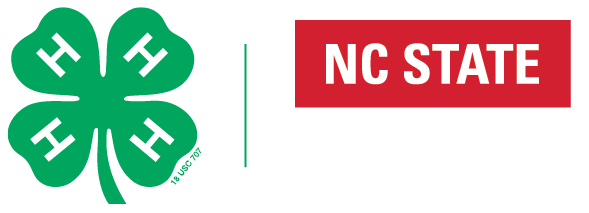 2021North Carolina 4-H ScholarshipApplicationPacketDue Feb. 1NC 4-H ScholarshipsNorth Carolina 4-H scholarships are offered to encourage 4-H members to continue their education beyond high school.   The following provisions apply to educational scholarships awarded in the North Carolina 4-H Program.ELIGIBILITY: Current North Carolina 4-H members who are graduating high school seniors are eligible to apply.  Applicants must have accumulated at least a minimum of 3 years of 4-H work.  All Scholarships will be directly paid to the college or university. They will not be made payable to a 4-H’er nor his/her parents.  Recipients must be full time students. --------------------------------------------------------------------------------------------------------------------------------------------Directions for the nominee:Submit 1 complete copy of your 4-H Scholarship Application. Complete the Registration information located on page 3 of this document. 1. Refer to the Academic Scholarship Guidelines document for eligibility guidelines.2. Please place a check (X) on the line for all scholarships for which you are applying.  Note eligibility requirements. 3. Be sure that you have filed an application for admission to at least one accredited Institution of Higher Learning. For 2021, we are not going to require the SAT or ACT due to the Pandemic and the cancellation of so many of those test.  SAT and ACT scores will be optional should a 4-H’er wish to include those scores.4. Parents/Guardians may submit a confidential letter stating special finance concerns.  It should be placed in an envelope and sealed before including it in the application package.  Please label the envelope “confidential.” Your 4-H Agent will mail the sealed envelope to the State 4-H Office. 5. A high school transcript should be included in the scholarship packet - 1 original transcript 6. Submit one (1) letter of recommendation based on academic achievement AND one (1) letter of recommendation based on 4-H accomplishments.7.  Submit your 4-H Resume. Resume should be limited to 2 pages.  Resume style is up to the applicant.Scholarship applications must be turned into your 4-H Agent by the county deadline.  Check with your 4-H Agent for the county deadline. County Agent must register applicant online by the State deadline of Feb. 1 and submit electronically.  County deadline will be before Feb. 1. For Awards funded by endowments, payment of the award will be dependent upon the availability of investment income.NC 4-H Scholarship ApplicationRegistration InformationFirst, Middle & Last Name:Home Address:Telephone Number:County of 4-H Participation:County of Residence if different:Intended Major in CollegeDate of BirthEmail addressNumber of years in 4-H:Gender:Parents/Guardian Names:High School Last Attended:Date of Graduation:College(s) to which you are applying for admission (or are enrolled).  Circle the College(s) you have been accepted to:High School Weighted GPA:High School Unweighted GPA:College GPA if applicable:SAT Scores – Optional for 2021        	SAT Evidence Based Reading and Writing-Verbal Score)        	SAT Math Score        	SAT Written Score (Essay) if ApplicableACT Score: Optional for 2021Main 4-H Project Areas: If Animal Science is a project area, please circle, mark all that apply:BeefDairyHorsePoultrySheep/GoatSwineIf applying for AgCarolina 4-H Scholarship, please list the members name and address as it appears on the members.  Members must be a parent or grandparent of the applicant.  This is required to be considered for AgCarolina 4-H Scholarship. 2021 Scholarship List* Denotes Renewable Scholarship – must provide a current transcript and entered electronically each year.Please circle, mark or highlight each one you are applying for.Actual Scholarship amounts are determined based on available funds at the time of the judging process. Note to County 4-H Staff:Please be sure to select each box the applicant is applying for on the “Online Registration Form” when submitting electronically – (Non-Restricted and Restricted!)CHECKLISTREQUIRED PARTS OF YOUR APPLICATION         	____ 1) North Carolina 4-H Youth Scholarship Application        	____ 2) Official high school transcript        	____ 3) Letters of recommendation (1 academic)        	____ 4) Letters of recommendation (1 4-H achievement)        	____ 5) Registration form entered online by County 4-H Staff        	____ 6) Essay for Horse Applicants only – “How 4-H has prepared me for the Challenges         
                            of the Future”____ 7) Two-page Resume – Submit a 4-H Resume. 4-H’ers choice on style.____ OPTIONAL: Confidential financial need letter – put in a sealed envelope 
                    and have the 4-H Agent mail to the State 4-H Office by the deadline. 
                   (Agents – do not open these)	Do Not Add Additional pages to the Application packetScholarship applications must be turned into your 4-H Agent by the county deadline.  Check with your 4-H Agent for the county deadline. County Agent must register the applicant online by deadline.For Awards funded by endowments, payment of the award will be dependent upon the availability of investment income.------------------------------------------------------------------------------------------- FOR COUNTY 4-H STAFF ONLYAPPLICATIONS MUST BE UPLOADED AS ONE PDF PER PERSON BY THE 4-H OFFICE INTO A GOOGLE DRIVE. YOU WILL ALSO NEED TO UPLOAD A COPY OF JUST THE RESUME FOR ONLINE JUDGING PURPOSES SO BE SURE TO HAVE IT AS A SEPARATE PDF AND ALSO IN THE COMPLETE PACKET.   INSTRUCTIONS WILL BE SENT TO 4-H AGENTS. THE ONLINE REGISTRATION BY THE COUNTY 4-H AGENT WILL SERVE AS YOUR OFFICIAL SIGNATURE.  Mail the Financial Need Statements to : Shannon McCollum, Extension 4-H Associate Campus Box 7655 NCSU Raleigh, NC 27695-7655Raleigh NC 27695-7655 or FedX or UPS – use Physical Address 2601 Stinson Drive, Broughton Hall, room 4170  Raleigh NC 27606Questions about the 4-H Scholarship Program and support materials can be sent directly to:Shannon B. McCollum, Ed,DYouth Development Specialist, Extension 4-H AssociateNC 4-H Youth Development, NC State University Box 7655 NCSURaleigh NC 27695-7655Telephone: 919.515.8486Fax: 919.515.3483Email:  shannon_mccollum@ncsu.edu Check if applyingScholarship NameAg Carolina 4-H ScholarshipAnne Kristine Barnes 4-H ScholarshipBelinda Holshouser Hester "Go Green, Think Green" 4-H ScholarshipBruce and Annie Woodard 4-H ScholarshipCarolyn Smith Ivey 4-H ScholarshipCharles Messer Beef Scholarship for Western North Carolina YouthDr. Clarence PoeDr. David and Mrs. Carol Burnette 4-H Scholarship for the West DistrictDr. Eloise Cofer 4-H ScholarshipDr. Marshall K. Hill 4-H ScholarshipDr. Thomas Hobgood 4-H Scholarship for the Northeast DistrictEdmund and Elizabeth Aycock 4-H ScholarshipEdward Gore/General Hugh Shelton 4-H Leadership Scholarship*Edward Gore/General Hugh Shelton 4-H Leadership Scholarship* (returning)Edward H. Leagans 4-H Equine ScholarshipFarris “Pass it On” 4-H ScholarshipFrank and Elizabeth Spencer 4-H Scholarship for Cleveland and Gaston CountiesGarry Stott 4-H Scholarship*General Henry Hugh Shelton 4-H Leadership ScholarshipGordon E. Sawyer Memorial 4-H ScholarshipHelene C. Knight 4-H Scholarship for Gates CountyHenry Thompson 4-H ScholarshipHuddleston Family 4-H ElectricI.O. Schaub 4-H ScholarshipJ. Gregory Clemmons 4-H ScholarshipJack W. Parker 4-H Livestock Scholarship*Jane K. Stuart 4-H Scholarship for the North Central DistrictJoe and Barbara Brooks 4-H ScholarshipJoe Gregory 4-H ElectricJoe L Perry 4-H Scholarship - Edgecombe County 4-HJohn C. and Cathy H. McLean 4-H Scholarship Endowment for the Western DistrictKenneth L. Kindley 4-H Scholarship*L.R. Harrill 4-H Scholarship (returning)L.R. Harrill 4-H Scholarship*Larry & Joyce Bass 4-H Horticulture ScholarshipLarry Whitt 4-H ScholarshipLorna W. Langley 4-H ScholarshipMitchell County 4-H “Discovery” ScholarshipDr. Bob Mowrey Extension 4-H Horse Program ScholarshipNC 4-H Horse Program ScholarshipNorth Central District 4-H Horse Council ScholarshipPreston, Marsha and Brooke Cornelius 4-H Beef ScholarshipRachel Kirby Thomas and Dr. Frank Bancroft Thomas 4-H Foods and Nutrition ScholarshipRay Wilkinson Communications 4-H ScholarshipReba Green-Holley 4-H ScholarshipReece and Jesse Crouse 4-H ScholarshipRobert and Helen Runion 4-H ScholarshipRobert N. Wood Collegiate 4-H ScholarshipRudolph Carl Ellis 4-H Scholarship*Teeter Family 4-H ScholarshipThe William Michael Vatavuk 4-H Memorial ScholarshipThomas A. Carter Family 4-H Poultry ScholarshipVernon James 4-H Family ScholarshipVictoria Jean Cope 4-H ScholarshipWilliam Edmond Sawyer 4-H ScholarshipRanking Criteria4-H accomplishments (Resume)Scholastic Achievement (GPA/class rank)Application completionHorse Essay for those applying for NC 4-H Horse Program ScholarshipFinancial need is considered for some restricted scholarships